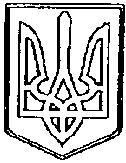 У К Р А Ї Н АЧОРТКІВСЬКА    МІСЬКА    РАДА                             ДРУГА СЕСІЯ С ЬОМОГО СКЛИКАННЯ                                                            Р І Ш Е Н Н Я                                               від   11  грудня  2015 року                                             №  25м. ЧортківПро внесення змін до рішенняміської ради № 7 від 20 січня 2015 року «Про міський бюджет на 2015 рік» Відповідно до статті 78 Бюджетного кодексу України, керуючись  пунктом 23 статті 26 Закону України «Про місцеве самоврядування в Україні», на виконання розпорядження голови Тернопільської обласної державної адміністрації від 23 листопада 2015 року № 720-од «Про схвалення проекту змін до обласного бюджету на 2015 рік» та враховуючи пропозиції постійної комісії міської ради з питань бюджету, фінансів, цін та комунального майна, міська радаВИРІШИЛА:1. Збільшити обсяг доходів загального фонду міського бюджету на 2015 рік на суму                                                                                   3 854 948 грн.в тому числі:1.1. 11010100 «Податок на доходи фізичних осіб, що сплачується   податковими агентами, із доходів платника податку у вигляді заробітної плати»                            327 900 грн.1.2. 11010500 «Податок на доходи фізичних осіб, що сплачується фізичними особами за результатами річного декларування»                                                                   182 254 грн.1.3. 11020200 «Податок на прибуток підприємств та фінансових установ комунальної власності»                                 60 000 грн.1.3. 14040000 «Акцизний податок з реалізації суб`єктами господарювання роздрібної торгівлі підакцизних товарів»       331 000 грн.1.4. 41030600 «Субвенція з державного бюджету місцевим бюджетам на виплату допомоги сім’ям з дітьми, малозабезпеченим сім’ям, інвалідам з дитинства, дітям-інвалідам, тимчасової державної допомоги дітям та допомоги по догляду за інвалідами І чи ІІ групи внаслідок психічного розладу»                                                    200 000 грн.1.5. 41030800 «Субвенція з державного бюджету місцевим бюджетам на надання пільг та житлових субсидій населенню на оплату електроенергії, природного газу, послуг тепло-, водопостачання і водовідведення, квартирної плати (утримання будинків і споруд та прибудинкових територій), вивезення побутового сміття та рідких нечистот»                                                        2 667 700 грн. 1.6. 41030900 «Субвенція з державного бюджету місцевим бюджетам на надання пільг з послуг зв'язку та інших передбачених законодавством пільг, в тому числі компенсації втрати частини доходів у зв'язку з відміною податку з власників транспортних засобів та відповідним збільшенням ставок акцизного податку з пального для фізичних осіб (крім пільг на одержання ліків, зубопротезування, оплату електроенергії, природного і скрапленого газу на побутові потреби, твердого та рідкого пічного побутового палива, послуг тепло-, водопостачання і водовідведення, квартирної плати (утримання будинків і споруд та прибудинкових територій), вивезення побутового сміття та рідких нечистот) та компенсацію за пільговий проїзд окремих категорій громадян»                        72 600 грн.1.7. 41031000 «Субвенція з державного бюджету місцевим бюджетам на надання пільг та житлових субсидій населенню на придбання твердого та рідкого пічного побутового палива і скрапленого газу»                                 494 грн.1.8. 41033900 «Освітня субвенція з державного бюджету місцевим бюджетам»                                                       13 000 грн.2. Збільшити обсяг видатків загального фонду міського бюджету на 2015 рік на суму                                                                                   3 512 811 грн.2.1. За функціональною класифікацією видатків    Державне управління                                                                              107 380 грн.з них на:оплата праці                                                                                                 59 475 грн.оплата комунальних послуг та енергоносіїв                                              2 460 грн.інші поточні видатки                                                                                  45 445 грн.Освіта                                                                                                        288 607 грн.з них на:оплата праці                                                                                               139 592 грн.оплата комунальних послуг та енергоносіїв                                            45 349 грн.інші виплати населенню                                                                               3 000 грн.інші поточні видатки                                                                                100 666 грн.Соціальний захист та соціальне забезпечення                               3 004 794 грн.з них на:оплата праці                                                                                                 13 700 грн.інші виплати населенню                                                                        2 970 794 грн.інші поточні видатки                                                                                  20 300 грн.Житлово-комунальне господарство                                                       72 000 грн.з них на:інші поточні видатки                                                                                  72 000 грн. Транспорт, дорожнє господарство, зв’язок, телекомунікації та інформатика                                                          40 030 грн.з них на:інші поточні видатки                                                                                  40 030 грн. 2.2. За головними розпорядниками коштів2.2.1. Чортківська міська рада                                                              166 230 грн.                               з них на:оплата праці                                                                          15 000 грн.в тому числі:КФК 010116 «Органи місцевого самоврядування»                       15 000 грн.інші поточні видатки                                                         151 230 грн.в тому числі:КФК 010116 «Органи місцевого самоврядування»                       25 200 грн.КФК 091102 «Програми і заходи центрів соціальних служб для сім’ї, дітей та молоді»                                                    14 000 грн.КФК 100103 «Дотація житлово-комунальному господарству»                                                                                   60 000 грн.КФК 100203 «Благоустрій міст, сіл, селищ»                                 12 000 грн.КФК 170703 «Видатки на проведення робіт, пов’язаних із будівництвом, реконструкцією,ремонтом та утриманням автомобільних доріг»                                                 40 030 грн.2.2.2. Управління освіти міської ради                                                  303 287 грн.                              з них на:оплата праці                                                                        148 702 грн.в тому числі:КФК 010116 «Органи місцевого самоврядування»                         9 110 грн.КФК 070101 «Дошкільні заклади освіти»                                      11 500 грн.КФК 070201 «Загальноосвітні школи (в т.ч. школа-дитячий садок, інтернат при школі), спеціалізовані школи, ліцеї, гімназії, колегіуми»                          59 662 грн.КФК 070301 «Загальноосвітні школи-інтернати,загальноосвітні санаторні школи-інтернати»                                20 000 грн.КФК 070401 «Позашкільні заклади освіти, заходи із позашкільної роботи з дітьми»                                                        12 000 грн.КФК 070802 «Методична робота, інші заходи у сфері народної освіти»                                                                     14 630 грн.КФК 070804 «Централізовані бухгалтерії обласних, міських, районних відділів освіти»                                                 21 800 грн.оплата комунальних послуг та енергоносіїв                  47 809 грн.в тому числі:КФК 010116 «Органи місцевого самоврядування»                         2 460 грн.КФК 070101 «Дошкільні заклади освіти»                                      43 749 грн.КФК 070804 «Централізовані бухгалтерії обласних, міських, районних відділів освіти»                                                   1 600 грн.інші виплати населенню                                                       3 000 грн.в тому числі:КФК 070201 «Загальноосвітні школи (в т.ч. школа-дитячий садок, інтернат при школі), спеціалізовані школи, ліцеї, гімназії, колегіуми»                            3 000 грн.інші поточні видатки                                                         103 776 грн.в тому числі:КФК 010116 «Органи місцевого самоврядування»                         3 110 грн.КФК 070101 «Дошкільні заклади освіти»                                      64 800 грн.КФК 070301 «Загальноосвітні школи-інтернати,загальноосвітні санаторні школи-інтернати»                                16 450 грн.КФК 070401 «Позашкільні заклади освіти, заходи із позашкільної роботи з дітьми»                                                          2 740 грн.КФК 070802 «Методична робота, інші заходи у сфері народної освіти»                                                                       5 456 грн.КФК 070804 «Централізовані бухгалтерії обласних, міських, районних відділів освіти»                                                 11 220 грн.2.2.3. Управління соціального захисту населення, сім’ї та праці міської ради                                                                                 3 040 794 грн.                               з них на:оплата праці                                                                          47 230 грн.в тому числі:КФК 010116 «Органи місцевого самоврядування»                       33 530 грн.КФК 091204 «Територіальні центри соціального обслуговування (надання соціальних послуг)»                             13 700 грн.інші виплати населенню                                                2 970 794 грн.в тому числі:КФК 090209 «Інші пільги громадянам, які постраждали внаслідок Чорнобильської катастрофи, дружинам (чоловікам) та опікунам (на час опікунства) дітей померлих громадян, смерть яких пов'язана з Чорнобильською катастрофою»                                                        2 600 грн.КФК 090302 «Допомога у зв’язку з вагітністю і пологами»          5 000 грн.                                                       КФК 090303 «Допомога на догляд за дитиною віком до 3 років»                                                                                                5 000 грн.КФК 090304 «Допомога при народженні дитини»                       20 000 грн.КФК 090305 «Допомога на дітей, над якими встановленоопіку чи піклування»                                                                          5 000 грн.КФК 090306 «Допомога на дітей одиноким матерям»                   5 000 грн.КФК 090307 «Тимчасова державна допомога дітям»                     1 000 грн.КФК 090401 «Державна соціальна допомогамалозабезпеченим сім’ям»                                                             143 960 грн. КФК 090405 «Субсидії населенню для відшкодування витрат на оплату житлово-комунальних послуг»                    2 667 700 грн.КФК 090406 «Субсидії населенню для відшкодування витрат на придбання твердого та рідкого пічного побутового палива і скрапленого газу»                                               494 грн.КФК 090413 «Допомога на догляд за інвалідом І чи ІІгрупи внасліок психічного розладу»                                              15 040 грн.КФК 091207 «Пільги, що надаються населенню (крім ветеранів війни і праці, військової служби, органів внутрішніх справ та громадян, які постраждали внаслідок Чорнобильської катастрофи), на оплату житлово-комунальних послуг і природного газу»                                        30 000 грн.КФК 170101 «Компенсаційні виплати на пільговий проїзд автомобільним транспортом окремим категоріям громадян»                                                                       70 000 грн.інші поточні видатки                                                           22 770 грн.в тому числі:КФК 010116 «Органи місцевого самоврядування»                       16 470 грн.КФК 091204 «Територіальні центри соціального обслуговування (надання соціальних послуг)»                               6 300 грн.2.2.4. Фінансове управління міської ради                                                 2 500 грн.                               з них на:оплата праці                                                                            1 835 грн.в тому числі:КФК 010116 «Органи місцевого самоврядування»                         1 835 грн.інші поточні видатки                                                                665 грн.в тому числі:КФК 010116 «Органи місцевого самоврядування»                            665 грн.3. Спрямувати на видатки загального фонду міського бюджету на 2015 рік  62 246 грн. вільного залишку бюджетних коштів станом на 1 січня 2015 року.                                                            3.1. За функціональною класифікацією видатківОсвіта                                                                                                          62 246 грн.з них на:оплата комунальних послуг та енергоносіїв                                            62 246 грн.3.2. За головними розпорядниками коштів3.2.1. Управління освіти міської ради                                                  62 246 грн.з них на: оплата комунальних послуг та енергоносіїв                    62 246 грн.в тому числі:КФК 070101 «Дошкільні заклади освіти»                                      62 246 грн.4. Затвердити перерозподіл бюджетних призначень між головними розпорядниками коштів за кодами функціональної та економічної класифікації видатків загального фонду міського бюджету на 2015 рік:4.1. Чортківська міська рада                                     4.1.1. Зменшити асигнування на:                                                            123 500 грн.з них на:інші поточні видатки                                                        123 500 грн.в тому числі: КФК 150202 «Розробка схем та проектних рішень масового застосування»                                                                     7 500 грн.КФК 180404 «Підтримка малого і середнього підприємництва»                                                                               16 000 грн.КФК 210105 «Видатки на запобігання та ліквідацію надзвичайних ситуацій та наслідків стихійного лиха»               100 000 грн.4.2. Управління освіти міської ради                                4.2.1. Збільшити асигнування на:                                                           123 500 грн.з них на:оплата праці                                                                        123 500 грн.в тому числі:КФК 070101 «Дошкільні заклади освіти»                                    123 500 грн.5. Затвердити перерозподіл бюджетних призначень за головними розпорядниками коштів за кодами функціональної та економічної класифікації видатків загального фонду міського бюджету на 2015 рік:5.1. Чортківська міська рада                                     5.1.1. Зменшити асигнування на:                                                                7 000 грн.з них на:оплата комунальних послуг та енергоносіїв                      7 000 грн.в тому числі:КФК 010116 «Органи місцевого самоврядування»                         7 000 грн.5.1.2.  Збільшити асигнування на:                                                              7 000 грн.з них на:інші поточні видатки                                                            7 000 грн.в тому числі: КФК 010116 «Органи місцевого самоврядування»                         7 000 грн.5.2. Управління освіти міської ради                                     5.2.1. Зменшити асигнування на:                                                            207 120 грн.з них на:оплата комунальних послуг та енергоносіїв                    18 000 грн.в тому числі:КФК 070401 «Позашкільні заклади освіти, заходи із позашкільної роботи з дітьми»                                                        18 000 грн.інші виплати населенню                                                        3 620 грн.в тому числі:КФК 070808 «Допомога дітям-сиротам та дітям, позбавленим батьківського піклування, яким виповнюється 18 років»                                                                     3 620 грн.інші поточні видатки                                                        185 500 грн.в тому числі: КФК 010116 «Органи місцевого самоврядування»                         3 000 грн.КФК 070201 «Загальноосвітні школи (в т.ч. школа-дитячий садок, інтернат при школі), спеціалізовані школи, ліцеї, гімназії, колегіуми»                        122 304 грн.КФК 070301 «Загальноосвітні школи-інтернати,загальноосвітні санаторні школи-інтернати»                                60 196 грн.5.2.2.  Збільшити асигнування на:                                                          207 120 грн.з них на:оплата праці                                                                          13 300 грн.в тому числі:КФК 070401 «Позашкільні заклади освіти, заходи із позашкільної роботи з дітьми»                                                        13 300 грн.оплата комунальних послуг та енергоносіїв                  185 500 грн.в тому числі:КФК 010116 «Органи місцевого самоврядування»                         3 000 грн.КФК 070201 «Загальноосвітні школи (в т.ч. школа-дитячий садок, інтернат при школі), спеціалізовані школи, ліцеї, гімназії, колегіуми»                          55 900 грн.КФК 070301 «Загальноосвітні школи-інтернати,загальноосвітні санаторні школи-інтернати»                              126 600 грн.інші поточні видатки                                                            8 320 грн.в тому числі: КФК 070101 «Дошкільні заклади освіти»                                        3 620 грн.КФК 070401 «Позашкільні заклади освіти, заходи із позашкільної роботи з дітьми»                                                          4 700 грн.5.3. Управління соціального захисту населення, сім’ї та праці міської ради 5.3.1. Зменшити асигнування на:                                                    6 554 250,81 грн.з них на:оплата комунальних послуг та енергоносіїв                      4 475 грн.в тому числі:КФК 010116 «Органи місцевого самоврядування»                         4 475 грн.інші виплати населенню                                            6 548 958,81 грн.в тому числі:КФК 090201 «Пільги ветеранам війни, особам, на яких поширюється чинність Закону України «Про статус ветеранів війни, гарантії їх соціального захисту», особам, які мають особливі заслуги перед Батьківщиною, вдовам (вдівцям) та батькам померлих (загиблих) осіб, які мають особливі заслуги перед Батьківщиною, дітям війни, особам, які мають особливі трудові заслуги перед Батьківщиною, вдовам (вдівцям) та батькам померлих (загиблих) осіб, які мають особливі трудові заслуги перед Батьківщиною, жертвам нацистських переслідувань та реабілітованим громадянам, які стали інвалідами внаслідок репресій або є пенсіонерами, на житлово-комунальні послуги                       3 500 000 грн.КФК 090202 «Пільги ветеранам війни, особам, на яких поширюється чинність Закону України "Про статус ветеранів війни, гарантії їх соціального захисту", особам, які мають особливі заслуги перед Батьківщиною, вдовам (вдівцям) та батькам померлих (загиблих) осіб, які мають особливі заслуги перед Батьківщиною, особам, які мають особливі трудові заслуги перед Батьківщиною, вдовам (вдівцям) та батькам померлих (загиблих) осіб, які мають особливі трудові заслуги перед Батьківщиною, жертвам нацистських переслідувань на придбання твердого палива та скрапленого газу»                      1 433,88 грн.КФК 090204 «Пільги ветеранам військової служби, ветеранам органів внутрішніх справ, ветеранам податкової міліції, ветеранам державної пожежної охорони, ветеранам Державної кримінально-виконавчої служби, ветеранам служби цивільного захисту, ветеранам Державної служби спеціального зв'язку та захисту інформації України, вдовам (вдівцям) померлих (загиблих) ветеранів військової служби, ветеранів органів внутрішніх справ, ветеранів податкової міліції, ветеранів державної пожежної охорони, ветеранів Державної кримінально-виконавчої служби, ветеранів служби цивільного захисту та ветеранів Державної служби спеціального зв'язку та захисту інформації України; звільненим зі служби за віком, через хворобу або за вислугою років військовослужбовцям Служби безпеки України, працівникам міліції, особам начальницького складу податкової міліції, рядового і начальницького складу кримінально-виконавчої системи; особам, звільненим із служби цивільного захисту за віком, через хворобу або за вислугою років, та які стали інвалідами під час виконання службових обов’язків; пенсіонерам з числа слідчих прокуратури; дітям (до досягнення повноліття) працівників міліції, осіб начальницького складу податкової міліції, рядового і начальницького складу кримінально-виконавчої системи, загиблих або померлих у зв'язку з виконанням службових обов'язків, непрацездатним членам сімей, які перебували на їх утриманні; звільненим з військової служби особам, які стали інвалідами під час проходження військової служби; батькам та членам сімей військовослужбовців, військовослужбовців Державної служби спеціального зв'язку та захисту інформації України, які загинули (померли) або пропали безвісти під час проходження військової служби;  батькам та членам сімей осіб рядового і начальницького складу служби цивільного захисту, які загинули (померли) або зникли безвісти під час виконання службових обов’язків на житлово-комунальні послуги»           900 000 грн.КФК 090207 «Пільги громадянам, які постраждали внаслідок Чорнобильської катастрофи, дружинам (чоловікам) та опікунам (на час опікунства) дітей померлих громадян, смерть яких пов’язана з Чорнобильською катастрофою, на житлово-комунальні послуги»                                                      900 000 грн.КФК  090215 «Пільги багатодітним сім’ям, дитячим будинкам сімейного типу та прийомним сім’ям, в яких не менше року проживають відповідно троє або більше дітей, а також сім’ям (крім багатодітних сімей), в яких не менше року проживають троє i більше дітей, враховуючи тих, над якими встановлено опіку чи піклування, на  житлово-комунальні  послуги»        1 000 000 грн.КФК 090302 «Допомога у зв’язку з вагітністю і пологами»                                                                                          49 000 грн.КФК 090303 «Допомога на догляд за дитиною віком до 3 років»                                                                                         45 000 грн.КФК 090305 «Допомога на дітей, над якими встановлено опіку чи піклування»                                                                        45 000 грн.КФК 090306 «Допомога на дітей одиноким матерям»                  5 000 грн.КФК 090307 «Тимчасова державна допомога дітям»                  15 000 грн.КФК 090308 «Допомога при усиновленні дитини»                       2 670 грн.КФК 090407 «Компенсація населенню додаткових витрат на оплату послуг газопостачання, центрального опалення та централізованого постачання гарячої води»            794,93 грн.КФК 091205 «Виплати грошової компенсації фізичним особам, які надають соціальні послуги громадянам похилого віку, інвалідам, дітям-інвалідам, хворим, які не здатні до самообслуговування і потребують сторонньої допомоги»                                                                        5 060 грн.КФК 091300 «Державна соціальна допомога інвалідамз дитинства та дітям-інвалідам»                                                      80 000 грн.інші поточні видатки                                                               817 грн.в тому числі: КФК 090302 «Допомога у зв’язку з вагітністю і пологами»                                                                                                 39 грн.КФК 090303 «Допомога на догляд за дитиною віком до 3 років»                                                                                              119 грн.КФК 090304 «Допомога при народженні дитини»                              60 грн.КФК 090305 «Допомога на дітей, над якими встановлено опіку чи піклування»                                                                             125 грн.КФК 090306 «Допомога на дітей одиноким матерям»                     160 грн.КФК 090307 «Тимчасова державна допомога дітям»                         60 грн.КФК 090308 «Допомога при усиновленні дитини»                            68 грн.КФК 090401 «Державна соціальна допомогамалозабезпеченим сім’ям»                                                                      45 грн. КФК 090413 «Допомога на догляд за інвалідом І чи ІІгрупи внасліок психічного розладу»                                                     30 грн.КФК 091205 «Виплати грошової компенсації фізичним особам, які надають соціальні послуги громадянам похилого віку, інвалідам, дітям-інвалідам, хворим, які не здатні до самообслуговування і потребують сторонньої допомоги»                                                                             36 грн.КФК 091300 «Державна соціальна допомога інвалідамз дитинства та дітям-інвалідам»                                                             75 грн.5.3.2.  Збільшити асигнування на:                                                  6 554 250,81 грн.з них на:інші виплати населенню                                            6 549 775,81 грн.в тому числі:КФК 090304 «Допомога при народженні дитини»                       32 411 грн.КФК 090401 «Державна соціальна допомогамалозабезпеченим сім’ям»                                                             195 000 грн. КФК 090405 «Субсидії населенню для відшкодування витрат на оплату житлово-комунальних послуг»                            6 300 794,93 грн.КФК 090406 «Субсидії населенню для відшкодування витрат на придбання твердого та рідкого пічного побутового палива і скрапленого газу»                                       1 433,88 грн.КФК 090413 «Допомога на догляд за інвалідом І чи ІІгрупи внасліок психічного розладу»                                              15 040 грн.КФК 091207 «Пільги, що надаються населенню (крім ветеранів війни і праці, військової служби, органів внутрішніх справ та громадян, які постраждали внаслідок Чорнобильської катастрофи), на оплату житлово-комунальних послуг і природного газу                            5 096 грн.інші поточні видатки                                                            4 475 грн.в тому числі: КФК 010116 «Органи місцевого самоврядування»                        4 475 грн.5.4. Відділ культури, туризму, національностей та релігії міської ради                                     5.4.1. Зменшити асигнування на:                                                              89 000 грн.з них на:оплата праці                                                                          35 500 грн.                     в тому числі: КФК 110202 «Музеї і виставки»                                                       4 000 грн.КФК 110204 «Палаци і будинки культури, клуби таІнші заклади клубного типу»                                                             1 220 грн.                      КФК 110205 «Школи естетичного виховання дітей»                   30 280 грн.оплата комунальних послуг та енергоносіїв                    30 750 грн.в тому числі:КФК 110205 «Школи естетичного виховання дітей»                   30 000 грн.КФК 110201 «Бібліотеки»                                                                     750 грн.інші поточні видатки                                                          22 750 грн.в тому числі: КФК 010116 «Органи місцевого самоврядування»                         1 500 грн.КФК 110202 «Музеї і виставки»                                                       1 500 грн.КФК 110204 «Палаци і будинки культури, клуби таІнші заклади клубного типу»                                                             2 393 грн.                      КФК 110205 «Школи естетичного виховання дітей»                   17 357 грн.5.4.2.  Збільшити асигнування на:                                                            89 000 грн.з них на:оплата праці                                                                         35 500  грн.                     в тому числі: КФК 110201 «Бібліотеки»                                                                28 500 грн.КФК 110502 «Інші культурно-освітні заклади та заходи»             7 000 грн.інші поточні видатки                                                          53 500 грн.в тому числі: КФК 110104 «Видатки на заходи, передбачені державними і місцевими програмами розвитку культури і мистецтва»           30 000 грн.КФК 110201 «Бібліотеки»                                                                18 050 грн.КФК 110502 «Інші культурно-освітні заклади та заходи»             5 450 грн.5.5. Фінансове управління міської ради                                     5.5.1. Зменшити асигнування на:                                                                3 475 грн.з них на:оплата комунальних послуг та енергоносіїв                      3 475 грн.в тому числі:КФК 010116 «Органи місцевого самоврядування»                         3 475 грн.5.5.2.  Збільшити асигнування на:                                                              3 475 грн.з них на:оплата праці                                                                            2 922 грн.в тому числі: КФК 010116 «Органи місцевого самоврядування»                         2 922 грн.інші поточні  видатки                                                              553 грн.в тому числі: КФК 010116 «Органи місцевого самоврядування»                            553 грн.6. Зменшити обсяг видатків загального фонду міського бюджету на        64 345 грн. за рахунок:- збільшення коштів, що передаються із загального фонду міського бюджету до бюджету розвитку (спеціального фонду) на  64 345 грн.6.1. За функціональною класифікацією видатківЖитлово-комунальне господарство                                                       64 345 грн.з них на:інші поточні видатки                                                                                  64 345 грн.  6.2. За головними розпорядниками коштів6.2.1. Чортківська міська рада                                                               64 345 грн.з них на:інші поточні видатки                                                          64 345 грн.в тому числі:КФК 100203 «Благоустрій міст, сіл, селищ»                                 64 345 грн.7. Збільшити обсяг видатків спеціального фонду міського бюджету на    406 482 грн. за рахунок:- збільшення коштів, що передаються із загального фонду міського бюджету до бюджету розвитку (спеціального фонду) на 64 345 грн.- збільшення доходів загального фонду, що передаються із загального фонду міського бюджету до бюджету розвитку (спеціального фонду) на     342 137 грн.7.1. За функціональною класифікацією видатківДержавне управління                                                                              178 500 грн.з них на:капітальні видатки                                                                                    178 500 грн.  Освіта                                                                                                          16 335 грн.з них на:капітальні видатки                                                                                      16 335 грн.  Культура і мистецтво                                                                             64 302 грн.з них на:капітальні видатки                                                                                      64 302 грн.  Житлово-комунальне господарство                                                     147 345 грн.з них на:капітальні видатки                                                                                    147 345 грн.  7.2. За головними розпорядниками коштів7.2.1. Чортківська міська рада                                                             325 845 грн.з них на:капітальні видатки                                                            325 845 грн.в тому числі:КФК 010116 «Органи місцевого самоврядування»                     178 500 грн.КФК 100202 «Водопровідно-каналізаційне господарство»         35 000 грн.КФК 100203 «Благоустрій міст, сіл, селищ»                               112 345 грн.7.2.2. Управління освіти міської ради                                                  16 335 грн.з них на:капітальні видатки                                                              16 335 грн.в тому числі:КФК 070101 «Дошкільні заклади освіти»                                        9 000 грн.КФК 070804 «Централізовані бухгалтерії обласних, міських, районних відділів освіти»                                                   7 335 грн.7.2.3. Відділ культури, туризму, національностей та релігії міської ради                                                                                              64 302 грн.з них на:капітальні видатки                                                              64 302 грн.в тому числі:КФК 110205 «Школи естетичного виховання дітей»                   64 302 грн.8. Зменшити обсяг доходів спеціального фонду міського бюджету на 2015 рік на 106 000 грн. за рахунок:8.1.Зменшення:8.1.1. 24170000 «Надходження коштів пайової участі у розвитку інфраструктури населеного пункту»                           65 000 грн.8.1.2. 33010100 «Кошти від продажу земельних ділянок несільськогосподарського призначення, що перебувають у державній або комунальній власності, та земельних ділянок, які знаходяться на території Автономної Республіки Крим»                                  96 000 грн.8.2.Збільшення:8.2.1. 31030000 «Кошти від відчуження майна, що належить Автономній Республіці Крим та майна, що перебуває у комунальній власності»                                        55 000 грн.9. Зменшити обсяг видатків спеціального фонду міського бюджету на 2015 рік на суму 106 000 грн. за рахунок зменшення доходів.9.1. За функціональною класифікацією видатківДержавне управління                                                                                32 000 грн.з них на:капітальні видатки                                                                                      32 000 грн.  Освіта                                                                                                            9 000 грн.з них на:капітальні видатки                                                                                        9 000 грн.  Культура і мистецтво                                                                             65 000 грн.з них на:капітальні видатки                                                                                      65 000 грн.  9.2. За головними розпорядниками коштів9.2.1. Чортківська міська рада                                                               32 000 грн.з них на:капітальні видатки                                                              32 000 грн.в тому числі:КФК 010116 «Органи місцевого самоврядування»                       32 000 грн.9.2.2. Управління освіти міської ради                                                    9 000 грн.з них на:капітальні видатки                                                                9 000 грн.в тому числі:КФК 070101 «Дошкільні заклади освіти»                                        9 000 грн.9.2.3. Відділ культури, туризму, національностей та релігії міської ради                                                                                              65 000 грн.з них на:капітальні видатки                                                              65 000 грн.в тому числі:КФК 110205 «Школи естетичного виховання дітей»                   65 000 грн.10. Затвердити перерозподіл бюджетних призначень за головними розпорядниками коштів за кодами функціональної та економічної класифікації видатків спеціального фонду міського бюджету на 2015 рік:10.1. Управління освіти міської ради                                     10.1.1. Зменшити асигнування на:                                                              8 355 грн.з них на:капітальні видатки                                                                8 355 грн.в тому числі:КФК 070101 «Дошкільні заклади освіти»                                        1 538 грн.КФК 070201 «Загальноосвітні школи (в т.ч. школа-дитячий садок, інтернат при школі), спеціалізовані школи, ліцеї, гімназії, колегіуми»                            4 237 грн.КФК 070301 «Загальноосвітні школи-інтернати,загальноосвітні санаторні школи-інтернати»                                  2 580 грн.10.1.2. Збільшити асигнування на:                                                             8 355 грн.з них на:капітальні видатки                                                                8 355 грн.в тому числі:КФК 070804 «Централізовані бухгалтерії обласних, міських, районних відділів освіти»                                                   8 355 грн.11. Внести зміни у джерела фінансування міського бюджету на 2015 рік (додаток 2 до рішення Чортківської міської ради від 20 січня 2015 року № 7 «Про міський бюджет на 2015 рік»), замінивши цифри кодів фінансування 208400 «Кошти, що передаються із загального фонду бюджету до бюджету розвитку (спеціального фонду)» та 602400 «Кошти, що передаються із загального фонду бюджету до бюджету розвитку (спеціального фонду)» за загальним фондом з мінус 7 950 479 на мінус 8 359 961 за спеціальним фондом з 7 950 479 на 8 359 961 у тому числі бюджет розвитку - з 7 950 479 на               8 356 961.12. Затвердити зміни до переліку об’єктів, видатки на які у 2015 році будуть проводитися за рахунок коштів бюджету розвитку міського бюджету (додаток 5 до рішення Чортківської міської ради від 20 січня 2015 року № 7 «Про міський бюджет на 2015 рік»),  згідно з додатком 1.13. Затвердити зміни до переліку державних та регіональних програм, які фінансуватимуться за рахунок коштів міського бюджету у 2015 році (додаток 6 до рішення Чортківської міської ради від 20 січня 2015 року № 7 «Про міський бюджет на 2015 рік»),  згідно з додатком 2.14. Контроль за виконанням рішення покласти на постійну комісію  Чортківської міської ради з питань бюджету, фінансів, цін і комунального майна.Міський голова  			           	В.П.ШМАТЬКОАксенчук І.Б. Кузик Г.Б.Дзиндра Я.П.Марусяк Г.М.